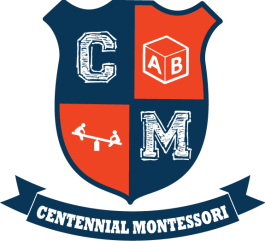 Intent to EnrollYour Name: _____________________ Date: _______________Street Address: ______________________________________Phone Number: _____________________________________Email Address: ______________________________________First Child’s Name: ____________________ DOB: ________________ Male     Female    (please circle)Second Child’s Name: __________________ DOB: _______________Male     Female    (please circle)Anticipated Start Date: _____________________ (Quoted Wait List Time: _______________)Classroom (Nido, Toddler, or Primary): ___________________ 8:15-3:30 ___________Before Care (7:30-8:15) __________After Care (3:30-4:45, 3:30-5:30) ___________Quoted Tuition: _________ Paid: _________Application Fee: _________Paid: _________Materials Fee: __________ Paid: _________Parent Signature: ________________________________________________________